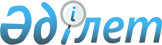 О внесении изменений в решение Мангистауского областного маслихата от 14 декабря 2021 года № 8/99 "Об областном бюджете на 2022-2024 годы"Решение Мангистауского областного маслихата от 17 ноября 2022 года № 15/171
      Мангистауский областной маслихат РЕШИЛ:
      1. Внести в решение Мангистауского областного маслихата "Об областном бюджете на 2022-2024 годы" от 14 декабря 2021 года № 8/99 (зарегистрировано в Реестре государственной регистрации нормативных правовых актов под № 26086) следующие изменения:
      пункт 1 изложить в новой редакции:
      "1. Утвердить областной бюджет на 2022-2024 годы согласно приложениям 1, 2 и 3, в том числе на 2022 год в следующих объемах:
      1) доходы – 307 487 450,6 тысяч тенге, в том числе по:
      налоговым поступлениям – 135 884 955,9 тысяч тенге;
      неналоговым поступлениям – 10 042 159,0 тысяч тенге;
      поступлениям от продажи основного капитала – 295 489 тысяч тенге;
      поступлениям трансфертов – 161 264 846,7 тысяч тенге;
      2) затраты – 305 351 596,8 тысяч тенге;
      3) чистое бюджетное кредитование – - 1160 370,0 тысяч тенге, в том числе:
      бюджетные кредиты – 9 631 649,0 тысяч тенге;
      погашение бюджетных кредитов – 10 792 019,0 тысяч тенге;
      4) сальдо по операциям с финансовыми активами – 0 тенге, в том числе:
      приобретение финансовых активов – 0 тенге;
      поступления от продажи финансовых активов государства – 0 тенге;
      5) дефицит бюджета – 3 296 223,8 тысячи тенге;
      6) финансирование дефицита бюджета – - 3 296 223,8 тысячи тенге, в том числе:
      поступление займов – 7 686 074 тысячи тенге;
      погашение займов – 11 357 400,0 тысяч тенге;
      используемые остатки бюджетных средств – 375 102,2 тысячи тенге.";
      пункт 2 изложить в новой редакции:
      "2. Установить на 2022 год нормативы распределения доходов в бюджеты городов и районов в следующих размерах:
      1) корпоративный подоходный налог с юридических лиц, за исключением поступлений от субъектов крупного предпринимательства и организаций нефтяного сектора:
      Бейнеускому району – 10 процентов;
      Каракиянскому району – 15,5 процентов;
      Мангистаускому району – 13 процентов;
      Тупкараганскому району – 13 процентов;
      Мунайлинскому району – 13 процентов;
      городу Актау – 15,6 процентов;
      городу Жанаозен – 16 процентов;
      2) индивидуальный подоходный налог с доходов, облагаемых у источника выплаты:
      Бейнеускому району – 0 процентов;
      Каракиянскому району – 13 процентов;
      Мангистаускому району – 15 процентов;
      Тупкараганскому району – 15 процентов;
      Мунайлинскому району – 13 процентов;
      городу Актау – 15,6 процентов;
      городу Жанаозен – 14 процентов;
      3) индивидуальный подоходный налог с доходов, не облагаемых у источника выплаты:
      Бейнеускому району – 100 процентов;
      Каракиянскому району – 100 процентов;
      Мангистаускому району – 100 процентов;
      Тупкараганскому району – 100 процентов;
      Мунайлинскому району – 100 процентов;
      городу Актау – 100 процентов;
      городу Жанаозен – 100 процентов;
      4) индивидуальный подоходный налог с доходов иностранных граждан, не облагаемых у источника выплаты:
      Бейнеускому району – 100 процентов;
      Каракиянскому району – 100 процентов;
      Мангистаускому району – 100 процентов;
      Тупкараганскому району – 100 процентов;
      Мунайлинскому району – 100 процентов;
      городу Актау – 100 процентов;
      городу Жанаозен – 100 процентов;
      5) социальный налог:
      Бейнеускому району – 0 процентов;
      Каракиянскому району – 13 процентов;
      Мангистаускому району – 15 процентов;
      Тупкараганскому району – 15 процентов;
      Мунайлинскому району – 13 процентов;
      городу Актау – 15,5 процентов;
      городу Жанаозен – 16 процентов.";
      пункт 6 изложить в новой редакции:
      "6. Предусмотреть в областном бюджете на 2022 год объемы трансфертов из городских и районных бюджетов на компенсацию потерь областного бюджета в сумме 36 215 785,5 тысяч тенге, в том числе, из:
      Бейнеуского района – 5 046 374 тысячи тенге;
      Каракиянского района – 2 807 899,1 тысяч тенге;
      Мангистауского района – 2 444 063,5 тысячи тенге;
      Тупкараганского района – 1 973 236,7 тысяч тенге;
      Мунайлинского района – 6 194 631,8 тысяча тенге;
      города Актау – 16 754 315,4 тысяч тенге;
      города Жанаозен – 995 265 тысяч тенге."; 
      пункт 8 изложить в новой редакции:
      "8. Утвердить резерв акимата Мангистауской области на 2022 год в сумме 312 037 тысяч тенге.";
      приложение 1 к указанному решению изложить в новой редакции согласно приложению к настоящему решению.
      2. Настоящее решение вводится в действие с 1 января 2022 года. Областной бюджет на 2022 год
					© 2012. РГП на ПХВ «Институт законодательства и правовой информации Республики Казахстан» Министерства юстиции Республики Казахстан
				
      Секретарь Мангистауского областного маслихата 

Н. Тумышев
Приложение к решениюМангистауского областного маслихатаот "17" ноября 2022 года № 15/171Приложение 1 к решениюМангистауского областного маслихатаот "14" декабря 2022 года № 8/99
Категория
Класс
Класс
Подкласс
Наименование 
Сумма, тысяч тенге
1
1
1
1
2
3
1. ДОХОДЫ
307 487 450,6
1
HАЛОГОВЫЕ ПОСТУПЛЕHИЯ
135 884 955,9
01
Подоходный налог 
84 228 510,7
1
Корпоративный подоходный налог
22 929 283,1
2
Индивидуальный подоходный налог
61 299 227,6
03
Социальный налог
48 741 486,2
1
Социальный налог
48 741 486,2
05
Внутренние налоги на товары, работы и услуги
2 914 950,0
3
Поступления за использование природных и других ресурсов
2 474 692,0
4
Сборы за ведение предпринимательской и профессиональной деятельности
440 258,0
07
Прочие налоги
9,0
1
Прочие налоги
9,0
2
HЕHАЛОГОВЫЕ ПОСТУПЛЕHИЯ
10 042 159,0
01
Доходы от государственной собственности
1 619 281,0
1
Поступления части чистого дохода государственных предприятий
154 752,0
3
Дивиденды на государственные пакеты акций, находящиеся в государственной собственности
19 362,0
4
Доходы на доли участия в юридических лицах, находящиеся в государственной собственности
67 384,0
5
Доходы от аренды имущества, находящегося в государственной собственности
65 402,0
7
Вознаграждения по кредитам, выданным из государственного бюджета
1 312 381,0
04
Штрафы, пени, санкции, взыскания, налагаемые государственными учреждениями, финансируемыми из государственного бюджета, а также содержащимися и финансируемыми из бюджета (сметы расходов) Национального Банка Республики Казахстан 
1 606 590,0
1
Штрафы, пени, санкции, взыскания, налагаемые государственными учреждениями, финансируемыми из государственного бюджета, а также содержащимися и финансируемыми из бюджета (сметы расходов) Национального Банка Республики Казахстан, за исключением поступлений от организаций нефтяного сектора и в Фонд компенсации потерпевшим
1 606 590,0
06
Прочие неналоговые поступления
6 816 288,0
1
Прочие неналоговые поступления
6 816 288,0
3
ПОСТУПЛЕНИЯ ОТ ПРОДАЖИ ОСНОВНОГО КАПИТАЛА
295 489,0
01
Продажа государственного имущества, закрепленного за государственными учреждениями
295 489,0
1
Продажа государственного имущества, закрепленного за государственными учреждениями
295 489,0
4
ПОСТУПЛЕНИЯ ТРАНСФЕРТОВ
161 264 846,7
01
Трансферты из нижестоящих органов государственного управления
42 267 067,7
2
Трансферты из районных (городов областного значения) бюджетов
42 267 067,7
02
Трансферты из вышестоящих органов государственного управления
118 997 779,0
1
Трансферты из республиканского бюджета
118 997 779,0
Функциональная группа
Функциональная подгруппа
Администратор бюджетных программ
Программа
Наименование 
Сумма,
тысяч тенге
1
2
3
4
5
6
2. ЗАТРАТЫ
305 351 596,8
01
Государственные услуги общего характера
4 097 603,0
1
Представительные, исполнительные и другие органы, выполняющие общие функции государственного управления
2 638 483,0
110
Аппарат маслихата области
132 243,0
001
Услуги по обеспечению деятельности маслихата области
109 083,0
003
Капитальные расходы государственного органа
2 354,0
005
Повышение эффективности деятельности депутатов маслихатов
5 705,0
113
Целевые текущие трансферты нижестоящим бюджетам
15 101,0
120
Аппарат акима области
2 156 183,0
001
Услуги по обеспечению деятельности акима области
1 940 543,0
007
Капитальные расходы подведомственных государственных учреждений и организаций
80 127,0
009
Обеспечение и проведение выборов акимов городов районного значения, сел, поселков, сельских округов
135 513,0
263
Управление внутренней политики области
169 499,0
075
Обеспечение деятельности Ассамблеи народа Казахстана области
169 499,0
282
Ревизионная комиссия области
180 558,0
001
Услуги по обеспечению деятельности ревизионной комиссии области 
180 558,0
2
Финансовая деятельность
1 019 232,0
257
Управление финансов области
1 019 232,0
001
Услуги по реализации государственной политики в области исполнения местного бюджета и управления коммунальной собственностью
258 607,0
009
Приватизация, управление коммунальным имуществом, постприватизационная деятельность и регулирование споров, связанных с этим
18 553,0
113
Целевые текущие трансферты нижестоящим бюджетам
742 072,0
5
Планирование и статистическая деятельность
231 170,0
258
Управление экономики и бюджетного планирования области
231 170,0
001
 Услуги по реализации государственной политики в области формирования и развития экономической политики, системы государственного планирования 
230 330,0
061
Экспертиза и оценка документации по вопросам бюджетных инвестиций и государственно-частного партнерства, в том числе концессии
840,0
9
Прочие государственные услуги общего характера
208 718,0
269
Управление по делам религий области
134 221,0
001
Услуги по реализации государственной политики в сфере религиозной деятельности на местном уровне
78 599,0
005
Изучение и анализ религиозной ситуации в регионе
55 622,0
288
Управление строительства, архитектуры и градостроительства области
74 497,0
061
Развитие объектов государственных органов
74 497,0
02
Оборона
1 245 946,0
1
Военные нужды
99 524,0
120
Аппарат акима области
33 517,4
010
Мероприятия в рамках исполнения всеобщей воинской обязанности
33,0
011
Подготовка территориальной обороны и территориальная оборона областного масштаба
33 484,4
736
Управление по мобилизационной подготовке и гражданской защите области
66 006,6
003
Мероприятия в рамках исполнения всеобщей воинской обязанности
10 253,0
007
Подготовка территориальной обороны и территориальная оборона областного масштаба
55 753,6
2
Организация работы по чрезвычайным ситуациям
1 146 422,0
287
Территориальный орган, уполномоченных органов в области чрезвычайных ситуаций природного и техногенного характера, гражданской обороны, финансируемый из областного бюджета
801 837,0
002
Капитальные расходы территориального органа и подведомственных государственных учреждений
431 935,0
004
Предупреждение и ликвидация чрезвычайных ситуаций областного масштаба
369 902,0
288
Управление строительства, архитектуры и градостроительства области
18 619,0
010
Развитие объектов мобилизационной подготовки и чрезвычайных ситуаций
18 619,0
736
Управление по мобилизационной подготовке и гражданской защите области
325 966,0
001
Услуги по реализации государственной политики на местном уровне в области мобилизационной подготовки и гражданской защиты
29 883,0
009
Капитальные расходы государственного органа
4 883,0
032
Капитальные расходы подведомственных государственных учреждений и организаций
291 200,0
03
Общественный порядок, безопасность, правовая, судебная, уголовно-исполнительная деятельность
11 222 403,0
1
Правоохранительная деятельность
11 222 403,0
252
Исполнительный орган внутренних дел, финансируемый из областного бюджета
11 145 752,0
001
Услуги по реализации государственной политики в области обеспечения охраны общественного порядка и безопасности на территории области
9 157 770,0
003
Поощрение граждан, участвующих в охране общественного порядка
3 063,0
006
Капитальные расходы государственного органа
1 984 919,0
288
Управление строительства, архитектуры и градостроительства области
76 651,0
005
Развитие объектов органов внутренних дел
76 651,0
04
Образование
154 946 025,6
1
Дошкольное воспитание и обучение
24 496 933,0
261
Управление образования области
24 496 933,0
081
Дошкольное воспитание и обучение
14 984 061,0
200
Обеспечение деятельности организаций дошкольного воспитания и обучения и организация в них медицинского обслуживания
1 045 278,0
202
Реализация государственного образовательного заказа в дошкольных организациях образования
8 467 594,0
2
Начальное, основное среднее и общее среднее образование
111 946 156,0
261
Управление образования области
95 652 661,0
003
Общеобразовательное обучение по специальным образовательным учебным программам
2 513 690,0
006
Общеобразовательное обучение одаренных детей в специализированных организациях образования
1 285 770,0
055
Дополнительное образование для детей и юношества
2 738 414,0
082
Общеобразовательное обучение в государственных организациях начального, основного и общего среднего образования
64 654 353,0
083
Организация бесплатного подвоза учащихся до ближайшей школы и обратно в сельской местности
463 693,0
203
Реализация подушевого финансирования в государственных организациях среднего образования
23 996 741,0
285
Управление физической культуры и спорта области
6 180 316,0
006
Дополнительное образование для детей и юношества по спорту
6 180 316,0
288
Управление строительства, архитектуры и градостроительства области
10 113 179,0
012
Строительство и реконструкция объектов начального, основного среднего и общего среднего образования
10 113 179,0
4
Техническое и профессиональное, послесреднее образование
8 978 699,6
253
Управление здравоохранения области
425 929,0
043
Подготовка специалистов в организациях технического и профессионального, послесреднего образования
425 929,0
261
Управление образования области
8 552 770,6
024
Подготовка специалистов в организациях технического и профессионального образования
8 552 770,6
5
Переподготовка и повышение квалификации специалистов
2 219 941,0
120
Аппарат акима области
16 494,0
019
Обучение участников избирательного процесса
16 494,0
253
Управление здравоохранения области
4 350,0
003
Повышение квалификации и переподготовка кадров
4 350,0
261
Управление образования области
2 199 097,0
052
Повышение квалификации, подготовка и переподготовка кадров в рамках Государственной программы развития продуктивной занятости и массового предпринимательства на 2017 – 2021 годы "Еңбек" 
2 199 097,0
6
Высшее и послевузовское образование
948 277,0
261
Управление образования области
948 277,0
057
Подготовка специалистов с высшим, послевузовским образованием и оказание социальной поддержки обучающимся
948 277,0
9
Прочие услуги в области образования
6 356 019,0
261
Управление образования области
6 356 019,0
001
Услуги по реализации государственной политики на местном уровне в области образования 
677 356,0
005
Приобретение и доставка учебников, учебно-методических комплексов государственных организациях образования
172 948,0
007
Проведение школьных олимпиад, внешкольных мероприятий и конкурсов областного, районного (городского) масштабов
684 496,0
011
Обследование психического здоровья детей и подростков и оказание психолого-медико-педагогической консультативной помощи населению
878 301,0
012
Реабилитация и социальная адаптация детей и подростков с проблемами в развитии
230 963,0
013
Капитальные расходы государственного органа
3 000,0
029
Методическое и финансовое сопровождение системы образования
785 096,0
067
Капитальные расходы подведомственных государственных учреждений и организаций
2 668 156,0
080
Реализация инициативы Фонда Нурсултана Назарбаева на выявление и поддержку талантов "EL UMITI"
109 200,0
086
Выплата единовременных денежных средств казахстанским гражданам, усыновившим (удочерившим) ребенка (детей)-сироту и ребенка (детей), оставшегося без попечения родителей
460,0
087
Ежемесячные выплаты денежных средств опекунам (попечителям) на содержание ребенка-сироты (детей-сирот), и ребенка (детей), оставшегося без попечения родителей
146 043,0
05
Здравоохранение
11 534 243,0
2
Охрана здоровья населения
3 527 659,0
253
Управление здравоохранения области
1 146 869,0
006
Услуги по охране материнства и детства
102 163,0
007
Пропаганда здорового образа жизни
37 417,0
041
Дополнительное обеспечение гарантированного объема бесплатной медицинской помощи по решению местных представительных органов областей
448 764,0
042
Проведение медицинской организацией мероприятий, снижающих половое влечение, осуществляемые на основании решения суда
127,0
050
Возмещение лизинговых платежей по санитарному транспорту, медицинским изделиям, требующие сервисного обслуживания, приобретенных на условиях финансового лизинга
558 398,0
288
Управление строительства, архитектуры и градостроительства области
2 380 790,0
038
Строительство и реконструкция объектов здравоохранения
2 380 790,0
3
Специализированная медицинская помощь
2 581 318,0
253
Управление здравоохранения области
2 581 318,0
027
Централизованный закуп и хранение вакцин и других медицинских иммунобиологических препаратов для проведения иммунопрофилактики населения
2 581 318,0
4
Поликлиники
68 660,0
253
Управление здравоохранения области
68 660,0
039
Оказание дополнительного объема медицинской помощи, включающий медицинскую помощь субъектами здравоохранения, оказание услуг Call-центрами и прочие расходы
68 660,0
5
Другие виды медицинской помощи
48 120,0
253
Управление здравоохранения области
48 120,0
029
Областные базы специального медицинского снабжения
48 120,0
9
Прочие услуги в области здравоохранения
5 308 486,0
253
Управление здравоохранения области
5 308 486,0
001
Услуги по реализации государственной политики на местном уровне в области здравоохранения
182 501,0
008
Реализация мероприятий по профилактике и борьбе со СПИД в Республике Казахстан
182 923,0
016
Обеспечение граждан бесплатным или льготным проездом за пределы населенного пункта на лечение
78 049,0
018
Информационно-аналитические услуги в области здравоохранения
35 593,0
023
Социальная поддержка медицинских и фармацевтических работников
150 000,0
033
Капитальные расходы медицинских организаций здравоохранения
4 679 420,0
06
Социальная помощь и социальное обеспечение
6 041 761,0
1
Социальное обеспечение
1 901 387,0
256
Управление координации занятости и социальных программ области
1 610 684,0
002
Предоставление специальных социальных услуг для престарелых и инвалидов в медико-социальных учреждениях (организациях) общего типа, в центрах оказания специальных социальных услуг, в центрах социального обслуживания
308 622,0
013
Предоставление специальных социальных услуг для инвалидов с психоневрологическими заболеваниями, в психоневрологических медико-социальных учреждениях (организациях), в центрах оказания специальных социальных услуг, в центрах социального обслуживания
658 098,0
014
Предоставление специальных социальных услуг для престарелых, инвалидов, в том числе детей-инвалидов, в реабилитационных центрах
146 311,0
015
Предоставление специальных социальных услуг для детей-инвалидов с психоневрологическими патологиями в детских психоневрологических медико-социальных учреждениях (организациях), в центрах оказания специальных социальных услуг, в центрах социального обслуживания
497 653,0
261
Управление образования области
265 739,0
015
Социальное обеспечение сирот, детей, оставшихся без попечения родителей
184 643,0
037
Социальная реабилитация
65 965,0
092
Содержание ребенка (детей), переданного патронатным воспитателям
15 131,0
288
Управление строительства, архитектуры и градостроительства области
24 964,0
039
Строительство и реконструкция объектов социального обеспечения
24 964,0
2
Социальная помощь
38 831,0
256
Управление координации занятости и социальных программ области
38 831,0
003
Социальная поддержка инвалидов
38 831,0
9
Прочие услуги в области социальной помощи и социального обеспечения
4 101 543,0
256
Управление координации занятости и социальных программ области
3 928 183,0
001
Услуги по реализации государственной политики на местном уровне в области обеспечения занятости и реализации социальных программ для населения
215 711,0
018
Размещение государственного социального заказа в неправительственных организациях
10 727,0
046
Обеспечение прав и улучшение качества жизни инвалидов в Республике Казахстан
7 079,0
053
Услуги по замене и настройке речевых процессоров к кохлеарным имплантам
128 580,0
067
Капитальные расходы подведомственных государственных учреждений и организаций
21 193,0
113
Целевые текущие трансферты нижестоящим бюджетам
3 544 893,0
263
Управление внутренней политики области
22 879,0
077
Обеспечение прав и улучшение качества жизни инвалидов в Республике Казахстан
22 879,0
298
Управление государственной инспекции труда области
150 481,0
001
Услуги по реализации государственной политики в области регулирования трудовых отношений на местном уровне
150 481,0
07
Жилищно-коммунальное хозяйство
14 405 275,0
1
Жилищное хозяйство
8 000,0
279
Управление энергетики и жилищно-коммунального хозяйства области
8 000,0
054
Выплаты отдельным категориям граждан за жилище, арендуемое в частном жилищном фонде
8 000,0
2
Коммунальное хозяйство
14 397 275,0
279
Управление энергетики и жилищно-коммунального хозяйства области
14 397 275,0
001
Услуги по реализации государственной политики на местном уровне в области энергетики и жилищно-коммунального хозяйства 
378 631,0
032
Субсидирование стоимости услуг по подаче питьевой воды из особо важных групповых и локальных систем водоснабжения, являющихся безальтернативными источниками питьевого водоснабжения
1 542 309,0
038
Развитие коммунального хозяйства
1 101 242,0
067
Капитальные расходы подведомственных государственных учреждений и организаций
1 285 557,0
114
Целевые трансферты на развитие нижестоящим бюджетам
10 089 536,0
08
Культура, спорт, туризм и информационное пространство
12 885 337,0
1
Деятельность в области культуры
3 198 805,0
273
Управление культуры, архивов и документации области
3 198 805,0
005
Поддержка культурно-досуговой работы
1 650 640,0
007
Обеспечение сохранности историко-культурного наследия и доступа к ним
663 955,0
008
Поддержка театрального и музыкального искусства
884 210,0
2
Спорт
6 727 659,0
285
Управление физической культуры и спорта области
4 946 638,0
001
Услуги по реализации государственной политики на местном уровне в сфере физической культуры и спорта
80 083,0
002
Проведение спортивных соревнований на областном уровне
132 951,0
003
Подготовка и участие членов областных сборных команд по различным видам спорта на республиканских и международных спортивных соревнованиях
4 733 604,0
288
Управление строительства, архитектуры и градостроительства области
1 781 021,0
024
Развитие объектов спорта
1 781 021,0
3
Информационное пространство
2 082 339,0
263
Управление внутренней политики области
751 456,0
007
Услуги по проведению государственной информационной политики 
751 456,0
273
Управление культуры, архивов и документации области
389 365,0
009
Обеспечение функционирования областных библиотек
170 488,0
010
Обеспечение сохранности архивного фонда
218 877,0
288
Управление строительства, архитектуры и градостроительства области
100,0
018
Развитие объектов архивов
100,0
743
Управление цифровых технологий области
941 418,0
001
Услуги по реализации государственной политики на местном уровне в области информатизации, оказания государственных услуг и проектного управления области
832 339,0
003
Капитальные расходы государственного органа
109 079,0
4
Туризм
56 398,0
284
Управление туризма области
56 398,0
001
Услуги по реализации государственной политики на местном уровне в сфере туризма
42 367,0
003
Капитальные расходы государственного органа
300,0
004
Регулирование туристической деятельности
5 401,0
074
Субсидирование части затрат субъектов предпринимательства на содержание санитарно-гигиенических узлов
8 330,0
9
Прочие услуги по организации культуры, спорта, туризма и информационного пространства
820 136,0
263
Управление внутренней политики области
168 714,0
001
Услуги по реализации государственной внутренней политики на местном уровне 
160 031,0
003
Реализация мероприятий в сфере молодежной политики
8 283,0
032
Капитальные расходы подведомственных государственных учреждений и организаций
400,0
273
Управление культуры, архивов и документации области
483 036,0
001
Услуги по реализации государственной политики на местном уровне в области культуры и управления архивным делом
115 227,0
003
Капитальные расходы государственного органа
150,0
032
Капитальные расходы подведомственных государственных учреждений и организаций
71 975,0
113
Целевые текущие трансферты нижестоящим бюджетам
295 684,0
283
Управление по вопросам молодежной политики области
168 386,0
001
Услуги по реализации молодежной политики на местном уровне
117 432,0
005
Реализация мероприятий в сфере молодежной политики
50 954,0
09
Топливно-энергетический комплекс и недропользование
30 047,0
01
Топливо и энергетика
28 947,0
279
Управление энергетики и жилищно-коммунального хозяйства области
28 947,0
007
Развитие теплоэнергетической системы
28 947
09
Прочие услуги в области топливно-энергетического комплекса и недропользования
1 100
279
Управление энергетики и жилищно-коммунального хозяйства области
1 100,0
071
Развитие газотранспортной системы
1 100,0
10
Сельское, водное, лесное, рыбное хозяйство, особо охраняемые природные территории, охрана окружающей среды и животного мира, земельные отношения
9 298 482,4
1
Сельское хозяйство
3 133 843,1
255
Управление сельского хозяйства области
3 102 866,0
001
Услуги по реализации государственной политики на местном уровне в сфере сельского хозяйства
179 079,0
014
Субсидирование стоимости услуг по доставке воды сельскохозяйственным товаропроизводителям
21 000,0
019
Услуги по распространению и внедрению инновационного опыта
39 025,0
028
Услуги по транспортировке ветеринарных препаратов до пункта временного хранения
1 785,7
046
Государственный учет и регистрация тракторов, прицепов к ним, самоходных сельскохозяйственных, мелиоративных и дорожно-строительных машин и механизмов
1 478,4
047
Субсидирование стоимости удобрений (за исключением органических)
20 000,0
049
Проведение мероприятий по идентификации сельскохозяйственных животных
774,0
050
Возмещение части расходов, понесенных субъектом агропромышленного комплекса, при инвестиционных вложениях
794 456,0
053
Субсидирование развития племенного животноводства, повышение продуктивности и качества продукции животноводства
706 700,0
056
Субсидирование ставок вознаграждения при кредитовании, а также лизинге на приобретение сельскохозяйственных животных, техники и технологического оборудования
281 601,0
075
Обеспечение ветеринарной безопасности на территории области
531 966,9
077
Субсидирование возмещения расходов, понесенных национальной компанией в сфере агропромышленного комплекса при реализации продовольственного зерна для регулирующего воздействия на внутренний рынок
525 000,0
719
Управление ветеринарии области
30 977,1
075
Обеспечение ветеринарной безопасности на территории области
30 977,1
3
Лесное хозяйство
162 867,0
254
Управление природных ресурсов и регулирования природопользования области
162 867,0
005
Охрана, защита, воспроизводство лесов и лесоразведение
162 867,0
4
Рыбное хозяйство
49 792,0
742
Управление рыбного хозяйства области
49 792,0
001
Услуги по реализации государственной политики на местном уровне в сфере рыбного хозяйства
36 432,0
003
Капитальные расходы государственного органа
2 860,0
034
Cубсидирование повышения продуктивности и качества аквакультуры (рыбоводства), а также племенного рыбоводства
10 500,0
5
Охрана окружающей среды
4 332 374,3
254
Управление природных ресурсов и регулирования природопользования области
4 316 485,3
001
Услуги по реализации государственной политики в сфере охраны окружающей среды на местном уровне
80 037,0
008
Мероприятия по охране окружающей среды
216 484,2
010
Содержание и защита особо охраняемых природных территорий
262 879,0
022
Развитие объектов охраны окружающей среды
3 000 000,0
032
Капитальные расходы подведомственных государственных учреждений и организаций
8 830,1
113
Целевые текущие трансферты нижестоящим бюджетам
748 255,0
288
Управление строительства, архитектуры и градостроительства области
15 889,0
022
Развитие объектов охраны окружающей среды
15 889,0
6
Земельные отношения
119 606,0
251
Управление земельных отношений области
106 167,0
001
Услуги по реализации государственной политики в области регулирования земельных отношений на территории области
64 851,0
003
Регулирование земельных отношений 
41 316,0
749
Управление градостроительного и земельного контроля области
13 439,0
001
Услуги по реализации государственной политики на местном уровне в сфере государственного архитектурно-строительного контроля и контроля за использованием и охраной земель
13 439,0
9
Прочие услуги в области сельского, водного, лесного, рыбного хозяйства, охраны окружающей среды и земельных отношений
1 500 000,0
278
Управление предпринимательства и торговли области
1 500 000,0
035
Формирование региональных стабилизационных фондов продовольственных товаров
1 500 000,0
11
Промышленность, архитектурная, градостроительная и строительная деятельность
15 979 984,0
2
Архитектурная, градостроительная и строительная деятельность
15 979 984,0
288
Управление строительства, архитектуры и градостроительства области
15 916 909,0
001
Услуги по реализации государственной политики в области строительства, архитектуры и градостроительства на местном уровне
133 611,0
004
Разработка комплексных схем градостроительного развития и генеральных планов населенных пунктов
129 881,0
114
Целевые трансферты на развитие нижестоящим бюджетам
15 653 417,0
724
Управление государственного архитектурно-строительного контроля области
63 075,0
001
Услуги по реализации государственной политики на местном уровне в сфере государственного архитектурно-строительного контроля
63 075,0
12
Транспорт и коммуникации
14 626 562,0
1
Автомобильный транспорт
4 596 920,0
268
Управление пассажирского транспорта и автомобильных дорог области
4 596 920,0
002
Развитие транспортной инфраструктуры
3 690 855,0
003
Обеспечение функционирования автомобильных дорог
852 379,0
028
Реализация приоритетных проектов транспортной инфраструктуры
53 686,0
9
Прочие услуги в сфере транспорта и коммуникаций
10 029 642,0
268
Управление пассажирского транспорта и автомобильных дорог области
10 029 642,0
001
Услуги по реализации государственной политики на местном уровне в области транспорта и коммуникаций 
83 944,0
005
Субсидирование пассажирских перевозок по социально значимым межрайонным (междугородним) сообщениям
1 663 180,0
113
Целевые текущие трансферты нижестоящим бюджетам
339 455,0
114
Целевые трансферты на развитие нижестоящим бюджетам
7 943 063,0
13
Прочие
5 804 524,0
3
Поддержка предпринимательской деятельности и защита конкуренции
1 252 565,0
278
Управление предпринимательства и торговли области
928 869,0
006
Субсидирование процентной ставки по кредитам в рамках Государственной программы поддержки и развития бизнеса "Дорожная карта бизнеса-2025" 
680 000,0
007
Частичное гарантирование кредитов малому и среднему бизнесу в рамках Государственной программы поддержки и развития бизнеса "Дорожная карта бизнеса-2025" 
128 869,0
008
Поддержка предпринимательской деятельности
100 000,0
082
Предоставление государственных грантов молодым предпринимателям для реализации новых бизнес-идей в рамках Государственной программы поддержки и развития бизнеса "Дорожная карта бизнеса-2025" 
20 000,0
288
Управление строительства, архитектуры и градостроительства области
323 696,0
051
Развитие индустриальной инфраструктуры в рамках Государственной программы поддержки и развития бизнеса "Дорожная карта бизнеса-2025" 
323 696,0
9
Прочие
4 551 959,0
252
Исполнительный орган внутренних дел, финансируемый из областного бюджета
1 225 830,0
096
Выполнение государственных обязательств по проектам государственно-частного партнерства 
1 225 830,0
257
Управление финансов области
312 037,0
012
Резерв местного исполнительного органа области 
312 037,0
258
Управление экономики и бюджетного планирования области
70 956,0
003
Разработка или корректировка, а также проведение необходимых экспертиз технико-экономических обоснований местных бюджетных инвестиционных проектов и конкурсных документаций проектов государственно-частного партнерства, концессионных проектов, консультативное сопровождение проектов государственно-частного партнерства и концессионных проектов
70 956,0
261
Управление образования области
287 856,0
096
Выполнение государственных обязательств по проектам государственно-частного партнерства 
287 856,0
278
Управление предпринимательства и торговли области
109 575,0
001
Услуги по реализации государственной политики на местном уровне в области развития предпринимательства и торговли
109 575,0
280
Управление индустриально-инновационного развития области
332 514,9
001
Услуги по реализации государственной политики на местном уровне в области развития индустриально-инновационной деятельности
91 208,2
003
Капитальные расходы государственного органа
96,7
005
Реализация мероприятий в рамках государственной поддержки индустриально-инновационной деятельности
241 210,0
288
Управление строительства, архитектуры и градостроительства области
2 149 303,0
093
Развитие социальной и инженерной инфраструктуры в сельских населенных пунктах в рамках проекта "Ауыл-Ел бесігі" 
2 149 303,0
757
Управление инвестиций и развития туризма области
63 887,1
001
Услуги по реализации государственной политики на местном уровне в области развития инвестиций и туризма области
15 644,1
005
Реализация мероприятий в рамках государственной поддержки индустриально-инновационной деятельности
48 243,0
14
Обслуживание долга
2 251 664,0
1
Обслуживание долга
2 251 664,0
257
Управление финансов области
2 251 664,0
004
Обслуживание долга местных исполнительных органов 
2 248 282,0
016
Обслуживание долга местных исполнительных органов по выплате вознаграждений и иных платежей по займам из республиканского бюджета
3 382,0
15
Трансферты
40 981 739,8
1
Трансферты
40 981 739,8
257
Управление финансов области
40 981 739,8
006
Бюджетные изъятия
19 493 443,0
007
Субвенции
11 851 696,0
011
Возврат неиспользованных (недоиспользованных) целевых трансфертов
141 008,4
024
Целевые текущие трансферты из нижестоящего бюджета на компенсацию потерь вышестоящего бюджета в связи с изменением законодательства
6 981 681,0
053
Возврат сумм неиспользованных (недоиспользованных) целевых трансфертов, выделенных из республиканского бюджета за счет целевого трансферта из Национального фонда Республики Казахстан
2 513 911,4
Функциональная группа
Функциональная подгруппа
Администратор бюджетных программ
Программа
Наименование 
Сумма, тысяч тенге
1
2
3
4
5
6
3. ЧИСТОЕ БЮДЖЕТНОЕ КРЕДИТОВАНИЕ
-1 160 370,0
БЮДЖЕТНЫЕ КРЕДИТЫ
9 631 649,0
07
Жилищно-коммунальное хозяйство
7 980 253,0
1
Жилищное хозяйство
7 980 253,0
279
Управление энергетики и жилищно-коммунального хозяйства области
5 843 928,0
048
Кредитование на реконструкцию и строительство систем тепло-, водоснабжения и водоотведения
4 421 280,0
086
Кредитование на проведение капитального ремонта общего имущества объектов кондоминиумов
1 422 648,0
288
Управление строительства, архитектуры и градостроительства области
2 136 325,0
009
Кредитование районных (городов областного значения) бюджетов на проектирование и (или) строительство жилья
2 136 325,0
10
Сельское, водное, лесное, рыбное хозяйство, особо охраняемые природные территории, охрана окружающей среды и животного мира, земельные отношения
1 651 396,0
1
Сельское хозяйство
691 145,0
255
Управление сельского хозяйства области
691 145,0
078
Кредитование для микрокредитования в сельских населенных пунктах и малых городах
691 145,0
9
Прочие услуги в области сельского, водного, лесного, рыбного хозяйства, охраны окружающей среды и земельных отношений
960 251,0
258
Управление экономики и бюджетного планирования области
960 251,0
007
Бюджетные кредиты местным исполнительным органам для реализации мер социальной поддержки специалистов
960 251,0
Категория
Класс
Класс
Подкласс
Наименование 
Сумма, тысяч тенге
1
1
1
1
2
3
5
ПОГАШЕНИЕ БЮДЖЕТНЫХ КРЕДИТОВ
10 792 019,0
01
Погашение бюджетных кредитов
10 792 019,0
1
Погашение бюджетных кредитов, выданных из государственного бюджета
10 792 019,0
Функциональная группа
Функциональная подгруппа
Администратор бюджетных программ
Программа
Наименование 
Сумма, тысяч тенге
1
2
3
4
5
6
4. САЛЬДО ПО ОПЕРАЦИЯМ С ФИНАНСОВЫМИ АКТИВАМИ
0,0
Приобретение финансовых активов
0,0
Категория
Класс
Класс
Подкласс
Наименование 
Сумма, тысяч тенге
1
1
1
1
2
3
6
Поступления от продажи финансовых активов государства
0,0
01
Поступления от продажи финансовых активов государства 
0,0
Категория
Класс
Класс
Подкласс
Наименование 
Сумма, тысяч тенге
1
1
1
1
2
3
5. ДЕФИЦИТ (ПРОФИЦИТ) БЮДЖЕТА
3 296 223,8
6. ФИНАНСИРОВАНИЕ ДЕФИЦИТА (ИСПОЛЬЗОВАНИЕ ПРОФИЦИТА) БЮДЖЕТА
-3 296 223,8
7
Поступления займов
7 686 074,0
01
Внутренние государственные займы
7 686 074,0
2
Договоры займа
7 686 074,0
Функциональная группа
Функциональная подгруппа
Администратор бюджетных программ
Программа
Наименование 
Сумма, тысяч тенге
1
2
3
4
5
6
16
Погашение займов
11 357 400,0
01
Погашение займов
11 357 400,0
257
Управление финансов области
11 357 400,0
008
Погашение долга местного исполнительного органа
9 038 037,0
015
Погашение долга местного исполнительного органа перед вышестоящим бюджетом
2 319 363,0
8
Используемые остатки бюджетных средств
375 102,2
01
Остатки бюджетных средств
375 102,2
1
Свободные остатки бюджетных средств
375 102,2